№ 97                                                         от «28» октября 2021 годаО внесении изменений и дополнений  в постановление Верх-Ушнурской сельской администрации от 3 марта 2021 г. № 13 «Об утверждении Административного регламента предоставления муниципальной услуги «Выдача разрешения на ввод объекта в эксплуатацию»В соответствии со статьей 55 Градостроительного кодекса Российской Федерации, статьей 13 Федерального закона от 27.07.2010 г. № 210-ФЗ «Об организации предоставлении государственных и муниципальных услуг», Уставом Верх-Ушнурского сельского поселения Советского муниципального района, Верх-Ушнурская сельская администрация п о с т а н о в л я е т:Внести в Административный регламент Верх-Ушнурской сельской администрации по предоставлению муниципальной услуги «Выдача разрешения на ввод объекта в эксплуатацию», утвержденный постановлением от 3 марта 2021 г. № 13, следующие изменения:1.1 в абзаце шестом пункта 3 слова «http://mari-el.gov.ru/sovetsk/ronga/Pages/regulations.aspx» заменить словами «http://mari-el.gov.ru/sovetsk/verh_ushnur/Pages/regulations.aspx»;1.2 абзац второй пункта 7 изложить в следующей редакции:«Запрещается требовать от заявителя осуществления действий, в том числе согласований, необходимых для получения муниципальной услуги и связанных с обращением в иные государственные органы, органы местного самоуправления, организации, за исключением получения услуг и получения документов и информации, предоставляемых в результате предоставления таких услуг, включенных в перечни, утвержденные решением Собрания депутатов Верх-Ушнурского сельского поселения.»;          1.3 подпункт 5 пункта 11 изложить в следующей редакции:	«5) акт о подключении (технологическом присоединении) построенного, реконструированного объекта капитального строительства к сетям инженерно-технического обеспечения (в случае, если такое подключение (технологическое присоединение) этого объекта предусмотрено проектной документацией);»;1.4 Пункт 14 Административного регламента дополнить абзацем вторым: «Прием от застройщика заявления о выдаче разрешения на ввод объекта капитального строительства в эксплуатацию, документов, необходимых для получения указанного разрешения, информирование о порядке и ходе предоставления услуги и выдача указанного разрешения могут осуществляться:1) непосредственно Администрацией;2) через многофункциональный центр; 3) с использованием единого портала государственных и муниципальных услуг или региональных порталов государственных и муниципальных услуг;4) с использованием государственных информационных систем обеспечения градостроительной деятельности с функциями автоматизированной информационно-аналитической поддержки осуществления полномочий в области градостроительной деятельности;5) для застройщиков, наименования которых содержат слова "специализированный застройщик", наряду со способами, указанными в пунктах 1 - 4 настоящего пункта, с использованием единой информационной системы жилищного строительства, предусмотренной Федеральным законом от 30 декабря 2004 года № 214-ФЗ "Об участии в долевом строительстве многоквартирных домов и иных объектов недвижимости и о внесении изменений в некоторые законодательные акты Российской Федерации", за исключением случаев, если в соответствии с нормативным правовым актом субъекта Российской Федерации подача заявления о выдаче разрешения на ввод объектов капитального строительства в эксплуатацию осуществляется через иные информационные системы, которые должны быть интегрированы с единой информационной системой жилищного строительства».           1.5 подпункт 4 пункта 15 изложить в следующей редакции:	«4) заключение органа государственного строительного надзора (в случае, если предусмотрено осуществление государственного строительного надзора в соответствии с частью 1 статьи 54 Градостроительного кодекса Российской Федерации) о соответствии построенного, реконструированного объекта капитального строительства указанным в пункте 1 части 5 статьи 49 Градостроительного кодекса Российской Федерации требованиям проектной документации (в том числе с учетом изменений, внесенных в рабочую документацию и являющихся в соответствии с частью 1.3 статьи Градостроительного кодекса Российской Федерации частью такой проектной документации), заключение уполномоченного на осуществление федерального государственного экологического надзора федерального органа исполнительной власти, выдаваемое в случаях, предусмотренных частью 5 статьи 54 Градостроительного кодекса Российской Федерации.»; подпункт 3 пункта 17 признать утратившим силу; абзац третий пункта 18 исключить;1.8 в абзаце первом пункта 41 слова «(при наличии заключения соглашения)» исключить;в абзаце третьем в пункте 45 слова «В течение 1 рабочего дня» заменить словами «В течение 2 рабочих дней»;подпункт 4 пункта 45 признать утратившим силу;абзац второй пункта 83 изложить в следующей редакции:             «Жалобы на решения и действия (бездействие) главы Администрации рассматриваются непосредственно главой Администрации.»;2. Обнародовать настоящее постановление, а также разместить на официальном сайте в информационно-телекоммуникационной сети «Интернет» официальный интернет-портал Республики Марий Эл (адрес доступа: mari-el.gov.ru).3. Настоящее постановление вступает в силу после его официального обнародования. 4. Контроль за исполнением настоящего постановления оставляю за собой.                Глава Верх-Ушнурской сельской администрации                                  В.Г. Ельмекеев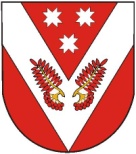 РОССИЙ ФЕДЕРАЦИЙМАРИЙ ЭЛ РЕСПУБЛИКЫСЕСОВЕТСКИЙ МУНИЦИПАЛ РАЙОНЫН УШНУР ЯЛ КУНДЕМАДМИНИСТРАЦИЙЖЕРОССИЙ ФЕДЕРАЦИЙМАРИЙ ЭЛ РЕСПУБЛИКЫСЕСОВЕТСКИЙ МУНИЦИПАЛ РАЙОНЫН УШНУР ЯЛ КУНДЕМАДМИНИСТРАЦИЙЖЕРОССИЙСКАЯ ФЕДЕРАЦИЯРЕСПУБЛИКА МАРИЙ ЭЛСОВЕТСКИЙ МУНИЦИПАЛЬНЫЙ РАЙОН ВЕРХ-УШНУРСКАЯСЕЛЬСКАЯ АДМИНИСТРАЦИЯРОССИЙСКАЯ ФЕДЕРАЦИЯРЕСПУБЛИКА МАРИЙ ЭЛСОВЕТСКИЙ МУНИЦИПАЛЬНЫЙ РАЙОН ВЕРХ-УШНУРСКАЯСЕЛЬСКАЯ АДМИНИСТРАЦИЯПУНЧАЛПУНЧАЛПОСТАНОВЛЕНИЕПОСТАНОВЛЕНИЕ